2075 Webster Ave Bronx NY 10457 718-584-3045Barbara Headley, Principal                                                                                  Jillian Lothian, Assistant Principal3rd Grade Supply ListDear Families,Our third-grade team is excited for this school year. We are looking forward to a successful year. Below you will find the supplies needed for each student.  Please label and bring all supplies on the first day of school.  8 Composition Notebooks24 pencils (please have at least 3 sharpened everyday)1 pkg of pink rectangular eraser2 boxes Ziploc bags (Sandwich size)2 boxes of tissues1 box of 24 Crayola crayons1 box Crayola markers (thick size)1 bottle of hand sanitizer1 Lysol (Clorox) wipes or baby wipes1 ream copy paper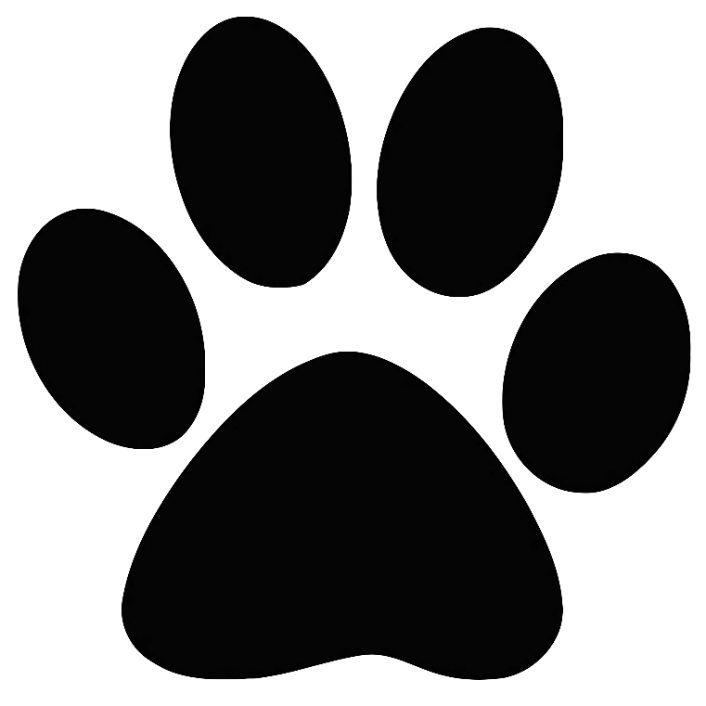 3 folders3 highlighters1 box dry erase markers